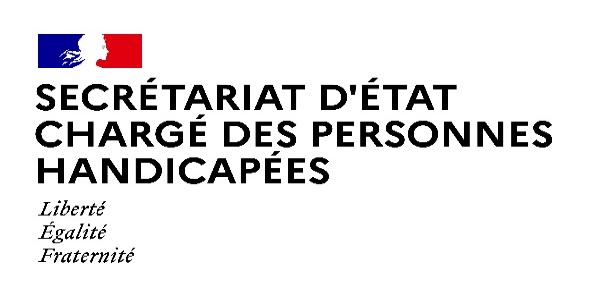 Paris, le 4 novembre 2020POINT PRESSECOVID-19Le vendredi 6 novembre 2020 15h00POINT PRESSECOVID-19Le vendredi 6 novembre 2020 15h00Dans ce contexte exceptionnel de crise sanitaire, économique et sociale, Sophie Cluzel, Secrétaire d’Etat auprès du Premier ministre chargée des personnes handicapées vous convie en visioconférence à un point d’étape sur les mesures prises.Dans ce contexte exceptionnel de crise sanitaire, économique et sociale, Sophie Cluzel, Secrétaire d’Etat auprès du Premier ministre chargée des personnes handicapées vous convie en visioconférence à un point d’étape sur les mesures prises.Programme prévisionnel :Programme prévisionnel :15h00Point d’étape par la ministrePool TV + Pool Photos + Pool Radios + Pool Rédacteurs14 avenue Duquesne, 75007 ParisA l’issueQuestions / réponsesPool TV + Pool Photos + Pool Radios + Pool RédacteursEn raison de la situation sanitaire, le point presse sera entièrement poolé. Les questions seront centralisées sur une boucle WhatsApp et répercutées directement sur place. L’intégralité du point presse sera retransmise sur le compte Twitter du Secrétariat d’Etat auprès du Premier ministre chargée des personnes handicapées (@handicap_gouv).En raison de la situation sanitaire, le point presse sera entièrement poolé. Les questions seront centralisées sur une boucle WhatsApp et répercutées directement sur place. L’intégralité du point presse sera retransmise sur le compte Twitter du Secrétariat d’Etat auprès du Premier ministre chargée des personnes handicapées (@handicap_gouv).Merci de vous accréditer avant le vendredi 6 novembre 2020 à 12h à l’adresse suivante, en indiquant votre numéro de téléphone pour être ajouté à la boucle WhatsApp :anne-sophie.van-elslande@sg.social.gouv.fr06 45 50 88 35Contact presse SEPH :
seph.communication@pm.gouv.fr
01 40 56 85 57Merci de vous accréditer avant le vendredi 6 novembre 2020 à 12h à l’adresse suivante, en indiquant votre numéro de téléphone pour être ajouté à la boucle WhatsApp :anne-sophie.van-elslande@sg.social.gouv.fr06 45 50 88 35Contact presse SEPH :
seph.communication@pm.gouv.fr
01 40 56 85 57